 Zundertse Ballon Cup 2022Als vervanger van de ABC, gaan wij dit jaar de 1e Zunderse Ballon Cup (ZBC) organiseren in de omgeving van Zundert. Dit wordt een officiële wedstrijd metmarkers en deze keer niet met (FAI) loggers maar met de Balloon live app en Balloon Live Sensor. Zorg ervoor dat je deze sensor met alle beschikbare software hebt.Meer informatie kun je vinden op: https://balloonlive.org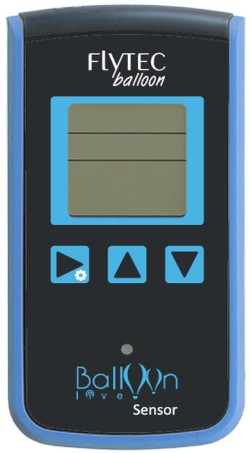 Deze app kan je downloaden via playstore (android) zoek op balloon live en dan kun je deze downloaden tegen een kleine vergoeding. Hierbij worden alvast wat tips voor de piloten gegeven:zorg dat je een telefoon gebruikt waar je niet (veel) op ge-appt of gebeld wordt;zorg dat je de telefoon, gelijk aan de logger, vast kunt maken aan een upright, terwijl deze dan ook nog kunt bedienen;zet als het kan de "slaap"-stand uit;de gebruikershandleiding is te vinden op http://balloonlive.org/how-to-use/Wedstrijdleider is Henk Broeders. Scorer is Erwin Pellegrom. De inschrijving van €185,- is incl. 2 x lunch voor 4 personen. Minimale aantal deelnemers is 7 Teams met  een maximum  van 20 Teams.Inschrijven voor 20 oktober 2021.LOCATIEPeemen recreatie, Kerkhofstraat 34882 NN Zunderthttp://www.pemenrecreatie.nl/Timetable (onder voorbehoud)5 & 6 november uitloop 12 &13 november 2022Inchecken zaterdagochtend vanaf 15 minuten voor General Briefing op 5 november. Om ongeveer 06:45 hr is de General Briefing, onmiddellijk gevolgd door de taskbriefing.Met een beetje geluk zijn de eerste ballonnen rond 08:00 uur in de lucht. Vermoedelijk rond 14.30 uur de taskbriefing voor de namiddagvaart.Definitieve tijden komen t.z.t.Na de vaart op zondag natuurlijk de prijsuitreiking.InschrijvingInschrijving is geldig na ontvangst van het ingevulde inschrijvingsformulier.De entry fee moet voor 20 oktober 2022 over gemaakt zijn op bankrekeningnummerRabobank te Zundert NL51 RABO 01138.34.942 t.n.v. H. Broeders o.v.v. ZBC en je naam.Piloten die enkel kunnen deelnemen tijdens één van de twee weekends kunnen OOK inschrijven. Gelieve dit duidelijk aan te geven op het inschrijvingsformulier.Entry fee is € 185,- Euro per team piloot + 3 crew (extra crew € 25,- pp)VerzekeringAlle deelnemers moeten verzekerd zijn volgens de Europese normen.Organisatie - General InformationHenk Broeders henk2b@kpnplanet.nl 06-53488438InschrijvingsformulierZie bijlageRulesAX MODEL EVENT RULES (FOR HOT AIR BALLOON EVENTS)KaartenIndien je een papieren wedstrijdkaart wilt gebruiken dit op het inschrijfformulier aan te geven. Deze wedstrijdkaart is is bij het inchecken te verkrijgen. Wel vragen wij een borg van € 30,- voor 1 kaart. Deze borg te voldoen bij inchecken. Daarnaast is er een digitale versie mogelijk.AccommodatieIn de ochtend is er op de locatie voor de briefing gratis koffie en thee aanwezig. In de middag en avond is er ook koffie/thee/frisdrank/bier en wijn etc aan de bar te bestellen. De kosten bedragen dan € 2,00 per consumptie (speciaal bier (€ 3,50).Deze consumpties kunnen alleen met cash geld aan de bar worden betaald.(Er is GEEN pin apparaat aanwezig)De entry fee omvat volgende maaltijden voor piloot + 3:Koffie/thee voor de briefingEenvoudige lunch op zaterdag- en zondagmiddagDiner op zondagavond na de vaartGasEr is ( nu nog onder voorbehoud) een mogelijkheid tot tanken bij:-	Rijnen Brandstoffen Tilburg poc Henry Rijnen (013-5422284) Herastraat 55,  5047 TX Tilburg (+/- 40 minuten van briefing ruimte) LINK naar Google MapsOpenstelling za och 10:30 – 13:00, Zaterdagavond en/of zondagochtend volgt zo spoedig als mogelijk. Gasprijs is de dagprijs en men dient direct na het tanken af te rekenen.Gelieve bij inschrijving op te geven of u hierbij gebruik wenst te maken.Met vriendelijke Groet,Henk Broeders